St Helen’s ChuRCH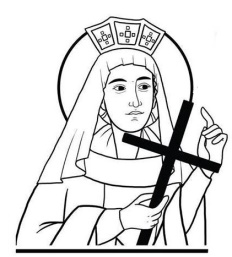 Watford WD24 6NJ01923 223175watfordnorth@rcdow.org.ukPriest of the DioceseFather Voy & Deacon Liam LynchSecretary: Shirlie Halladey(office hours: Tues & Thurs (10am-3pm), Fri (10am – 4pm)www.rcdow.org.uk/watfordnorthfacebook.com/sthelenswatfordinstagram.com/sthelenswatford twitter.com/sthelenswatford_____________________________________________________________ If our Christianity is merely a set ofexterior practices camouflaging a life of compromise with the weakness and hypocrisy of the world, we fail in our mission to manifest the hidden Nature of God to men in our own lives.  We fail to let people know, by the spirituality and purity and strength of our own lives, that God is love, and that he loves them all as he loves his own son, and that he wants them all to recover their true identity as his sons and daughters.by Thomas MertonBAPTISMAL PREPARATIONThe next monthly session will take place on Saturday 17th February 2024, in the parish hall at 10.00 with Deacon Liam.  If you would like to attend a session (on 3rd Saturday of each month), please email the Parish Office watfordnorth@rcdow.org.uk with your details.Sunday 14th JANUARY 2024MASS INTENTIONS FOR THE WEEKSat 13th    	St Hilary, Bishop	09:15	Emanuel Int.	18:00    Margaret Watson (wellbeing)Sun 14th 	Second Sunday in Ordinary Time	09:00	Maria Niellson R.I.P.	11:00	Mary & Tom Conlon R.I.P.Mon 15th	09:15	Mr Tory McGroary R.I.P.Tues 16th	09:15	Betty O’Sullivan (wellbeing)Wed 17th	Church and Office closedThurs 18th	10:00	Holy Rood Year 5 Family MassFri 19th	St Wulstan (National)	09:15	Patricia O’Sullivan R.I.P. (Anniv.)Sat 20th	St Fabian, Pope and Martyr	09:15	Betty Downey(wellbeing)	18:00	Sabina Abrahamic R.I.P.Sun 21st	Third Sunday in Ordinary Time	09:00	Ann Bourke (Anniv.)	11:00	Sean Stynes R.I.P. (14 yr Anniv)	IMPORTANT: PILGRIMAGE TO LOURDESFor those joining the Pilgrimage to Lourdes, please collect a form from the back of the church.  It’s important that you return the completed form to the parish office please or post directly to ‘Marian Pilgrimages, 38 Pearse St, Dublin, D02 DD83.’  Please include your £200 cheque/card deposit and send by the end of February.  The pilgrimage dates are 30th May – 4th June 2024 (5 nights).  Thank you.WHITE FLOWER APPEALThe White Flower Appeal takes place at all Masses this weekend.  This is a great cause to protect the unborn children.  Thank you for your support.PEACE SUNDAY 2024Today is Peace Sunday and the theme chosen by Pope Francis is ‘Artificial Intelligence and Peace’.  Pax Christi have produced a series of resources to mark the day; https://paxchristi.org.uk/peace-sunday/OFFERTORY COLLECTION FOR7th January 2024Loose Plate £343.55   Envelopes £135.00Standing Order for November:  £3,184If you would like to set up a monthly Standing Order, our bank details are:HSBC Bank: WRCDT Watford NorthSort Code: 40-05-20 	Account No: 81263439Thank you for your continued support and generosity.BINGO AT ST HELEN’SA reminder that Bingo takes place on Tuesday evenings from 5.30pm to 7pm in the Parish Hall.  New faces are very welcome (you don’t have to be parishioners!)  Come along and have some fun!JOB OPPORTUNITIESFor further details, please visit https://jobs.rcdow.org.uk/ The Week of Prayer for Christian Unity18th – 25th January 2024Go and do likewiseResources are available for the 2024 Week of Prayer for Christian Unity.  Materials were prepared by an ecumenical team from Burkina Faso facilitated by the local Chemin Neuf Community (CCN).  The chosen theme is ‘You shall love the Lord your God… and your neighbour as yourself’ (Lk 10:27). Brothers and sisters from the Catholic Archdiocese of Ouagadougou, Protestant Churches, ecumenical bodies and the CCN in Burkina Faso collaborated generously in drafting the prayers and reflections. They experienced their work together as a real path of ecumenical conversion.For resources, go to https://ctbi.org.uk/week-of-prayer-for-christian-unity-2024/DIARY OF EVENTSLEPRAFriday 26th January 2024 at 2:30pm in Westminster Cathedral - LEPRA 100th Anniversary Holy Mass. All are invited.Cancel out cancerHelps you to learn more about the value of NHS screening tests, spotting potential symptoms and simple steps you can take to help reduce some of the risks.  Go to https://www.eventbrite.co.uk/e/cancel-out-cancer-and-healthy-hubs to book:Monday, 15 January at 7-8pm
Tuesday, 16 January at 11am-12noon
Thursday 18 January at 2-3pm.
For any difficulties, email hweicbenh.communications@nhs.net.Shape Up 
Shape Up is a 12-week FREE weight loss course (run by the Watford FC Community Sports and Education Trust), for men and women aged 18 to 65 who have a BMI of 30+.  Find out about simple lifestyle changes to help lose weight in a safe, friendly and sustainable way. To register, see www.shapeupherts.com/watford.  Health WalksHertfordshire Health Walks - There are five new walks ideal for people looking to gradually increase their fitness levels.  Just turn up on the day - 15 minutes before the start or register at https://www.communities1st.org.uk/civicrm/mailing/url?u=43469&qid=2600786Saturday 10th February 2024 - Synod 2024 –at 10.00 (refreshments) for 10.30 - 16.00, The Aula Magna, London Jesuit Centre, 114 Mount Street, London, W1K 3AH.Thoughts for the week: (by Mark Twain)Focus more on your desire than on your doubt, and the dream will take care of itself.I always take Scotch whiskey at night as a preventive of toothache. I have never had the toothache; and what is more, I never intend to have it.